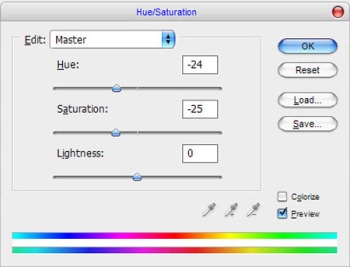 Снимаем выделение с помощью Ctrl + D, и получаем следующий эффект: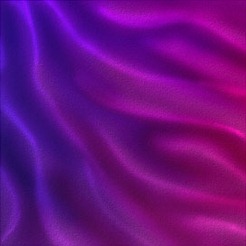 Отлично, мы закончили! Спасибо за внимание, я надеюсь, вам понравился урок!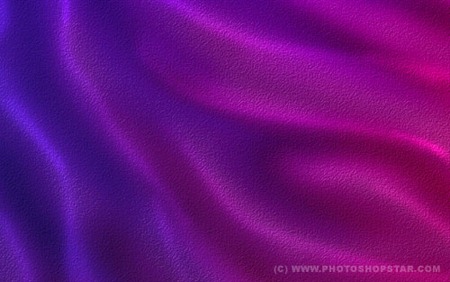 Ссылка на источник
Переводчик: Пихтелькова АннаИсточник: www.photoshopstar.com